Toilet Paper MathComplete the following problems. Use the reference picture on the right to help with comparing roll sizes. 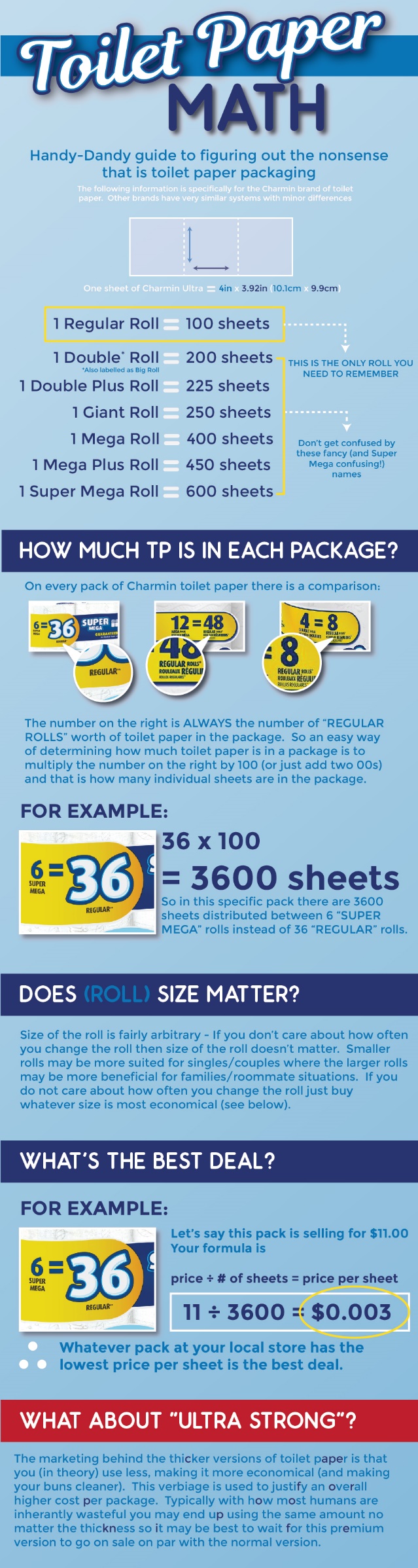 Timmy bought 108 rolls of REGULAR toilet paper for his cabin for 10 days at camp. His cabin uses an average of 5 MEGA rolls of toilet paper a day. How long until they will have to wipe with leaves (i.e. they run out)? How much more will they need to buy to last until the end of camp?My family has been going through 1 DOUBLE roll per person per week. We have 4 people in our family. We weren’t able to buy anymore DOUBLE rolls. Instead, I found a package of 12 MEGA rolls. How long with this package of toilet paper last for my family?